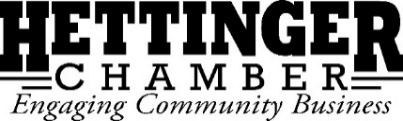 Board Meeting Minutes August 3rd, 2021 at 12:00pmThe Rural Collective & Via ZoomCall to Order & Declaration of Quorum: Kat Weinert called the meeting to order at 12:05pm and declared a quorum.Present: Kat Weinert, Cassidy Blade, Grace Wolff, LeAnn Fitch, Jasmin Fosheim, Josh Raab, Ted Uecker and Jessalyn Bachler (via Zoom). July 6, 2021 Board Meeting Minutes: Ted Uecker made a motion to approve the minutes from the July 6th, 2021 board meeting. Josh Raab 2nd. Motion carried.Financials: Jasmin Fosheim detailed income and expenses as expressed on the financial statements provided to the board (see attached). Chamber Main Checking showed a balance of $40,951.27; Chamber Savings showed a balance of $29,965.14; Centennial Sales showed a balance of $2,695.89, and Gift Certificate Checking showed a balance of $20,959.57. Jasmin Fosheim noted that she had erroneously labelled the City of Hettinger, ND Centennial Square Trash Cans: City Sales Tax, noting that it should state Mutton Bustin’ Vests and Helmets: City Sales Tax. LeAnn Fitch made a motion to approve the financials with the noted change. Ted Uecker 2nd. Motion carried.Committee Reports:  4th of July: The board debriefed the Fourth of July celebration, noting successes and challenges. The board agreed to schedule a follow up meeting with the committee to make notes for next year. The board noted that the 4th of July performed well financially, especially including the Summer Lovin’ Raffle funds. Rodeo: Jasmin Fosheim shared that the rodeo will be this weekend and that everything was on track to go smoothly.  Pitchfork Fondue: Jasmin Fosheim agreed to check with Joel Janikowski about providing music. Nicole Sott agreed to approach Colton Damjanovic about performing as well. FBLA said they could not serve and wash dishes. LeAnn suggested the Livestock Judging team and agreed to contact them. The Rural Collective: Jasmin Fosheim shared that the Rural Collective continues be used frequently. Old Business:PPP: Jasmin Fosheim noted there has been no feedback on the PPP forgiveness application.Community Impressions: Jasmin Fosheim shared that the planned dates to visit Crosby as part of the Community Impressions program will be October 1, 2, and/or 3. Jasmin Fosheim invited anyone interested in joining to let her know. Business Spotlight: Moved to September agenda. Sign on Main: Jasmin Fosheim noted that she spoke with Arden Saunders regarding the logistics of building a sign on the end of Main Street. He noted that he was not the best person to build it and suggested the board contact David Parill. The board also suggested contacting Butch Christman since David is so busy. Newbie Night: The board continued planning Newbie Nights, establishing the dates for the first three months:August 25th at 5:30: Horseshoes at the LegionLeAnn Fitch agreed to contact Mike to confirm this date. The board also agreed to contact a local “expert” such as Duane Engraf to teach a mini lesson. September 29th at 5:30: Adams County Extension, Knitting Lesson at the PeacockOctober 27th at 5:30: Coffee Flights at the PeacockGrace Wolff agreed to contact Pam to solidify this date. The board explored options for the following three months of Newbie Nights, suggesting the bowling alley or Prairie Rose Floral in November and WHRS/Ice Skating for December, January or February. Stream Team Advertising: After finalizing financials for the Fourth of July, the board agreed to pursue an advertising opportunity through the Stream Team, highlighting all the events in the fall for the commercial. Wired: Jasmin Fosheim noted that Wired is starting up again the 2nd Monday in September at 5:30. Board Vacancy: The board brainstormed additional people to approach about joining the Chamber board. Several members agreed to contact individuals for the board.  New Business: 	Fusion Sponsorship: Jasmin Fosheim shared a request from Bowman for sponsorship of the Fusion Conference. The board agreed that the conference was a valuable opportunity for our region. Ted Uecker moved to sponsor three people to attend Fusion. Cassidy Blade 2nd. Motion Carried. Cassidy Blade moved to donate a door prize consisting of an event rental gift certificate for The Rural Collective and Chamber bucks for a total value of up to $100. Josh Raab 2nd. Motion carried. 	Board Retreat: Jasmin Fosheim and Kat Weinert discussed their idea to host a board retreat to celebrate the Chamber’s accomplishments from the past year and plan for the future of the Chamber as it relates to the new strategic plan. Jasmin Fosheim proposed Thursday, August 19th at the Pastime patio. The board agreed to check their calendars.  	Slush Fund: Jasmin Fosheim proposed a Hettinger gear merchandise sale to grow a slush fund for the Chamber that would cover unexpected expenses throughout the year such as buying coffee or lunch for guests in town. Jasmin Fosheim showed the board several designs she created, and explained that she envisioned people ordering online through an online form that allowed people to choose their design and which product they would put it on (t-shirt, tank top, crew neck, quarter zip, hat, travel mug, coffee mug, sticker, etc.). The board discussed that they liked the idea of having Hettinger gear to build pride in the town as well as the chance to grow a slush fund for the Chamber. The board proposed seeking bids from Stateline Designs and Graphic Attic in order to help make the decision about who to do the project through. 	Golf Tournament: Josh Raab checked in with the board about whether or not they would be interested in participating in a volunteer appreciation golf tournament and compete against other volunteer organizations in town, such as the fire department and the Jaycees. The board enthusiastically agreed to participate assuming the date and time worked for everyone.   Next Meeting: September 7th at 12:00pm at The Rural Collective and via Zoom. Meeting adjourned: Cassidy Blade made motion to adjourn the meeting. Ted Uecker 2nd. Motion carried.